Texas School for the Blind and Visually Impaired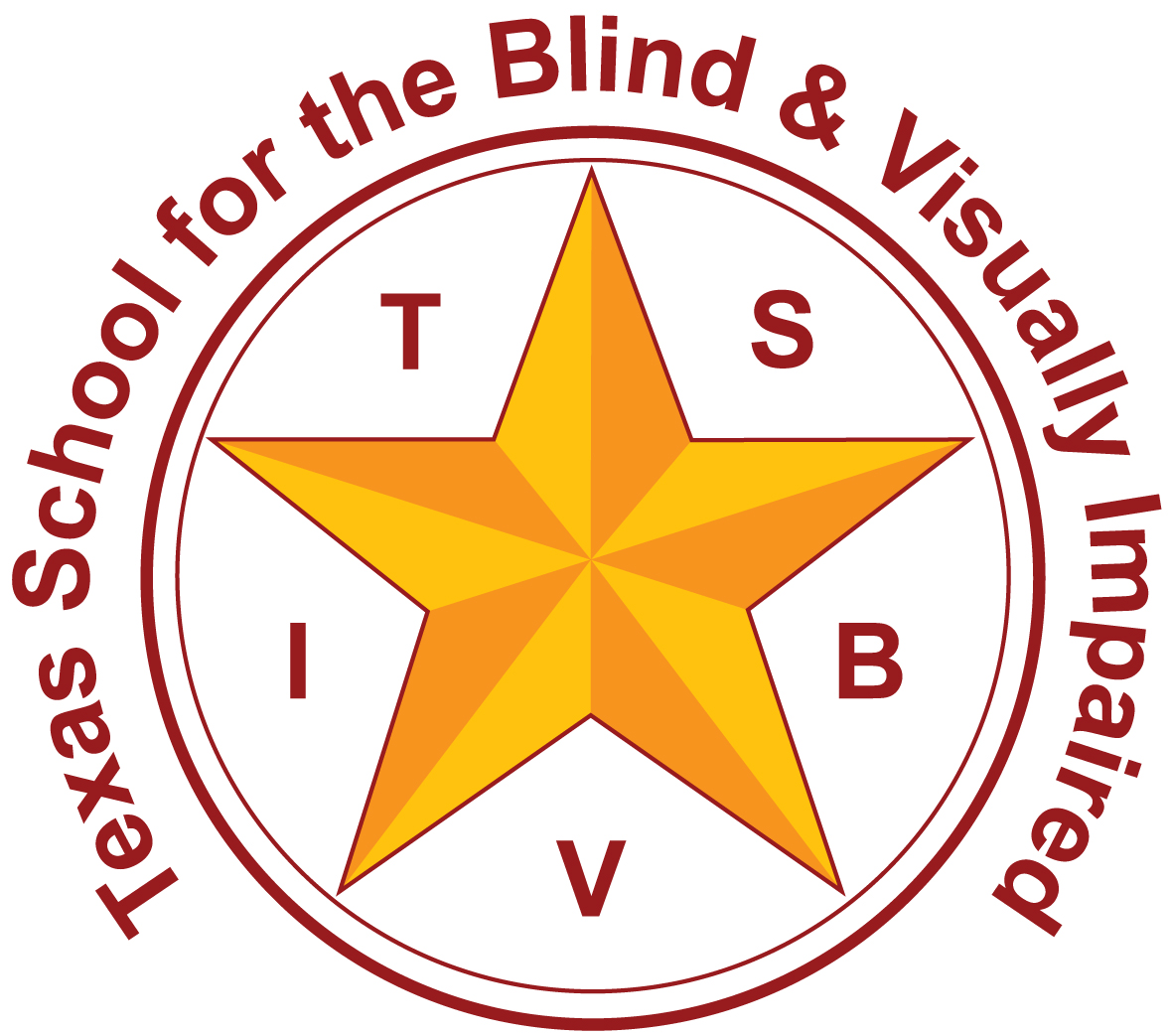 Outreach Programswww.tsbvi.edu | 512-454-8631| 1100 W. 45th St. | Austin, TX 78756TSBVI Outreach Coffee HourEarly Intervention 101: A Virtual RealityOctober 5, 2020Presented by: Parent Infant Program for the Blind and Visually Impaired Utah Schools for the Deaf and the Blind (PIPBVI)MEET OUR TEAMKaren--Legal StuffMargaret--Building a Rapport VirtuallyNana--Research StuffPam--Virtual Assessment & Instructional PlanningJamie--Conducting a Virtual Home VisitLET’S GET OUR DUCKS IN A ROW!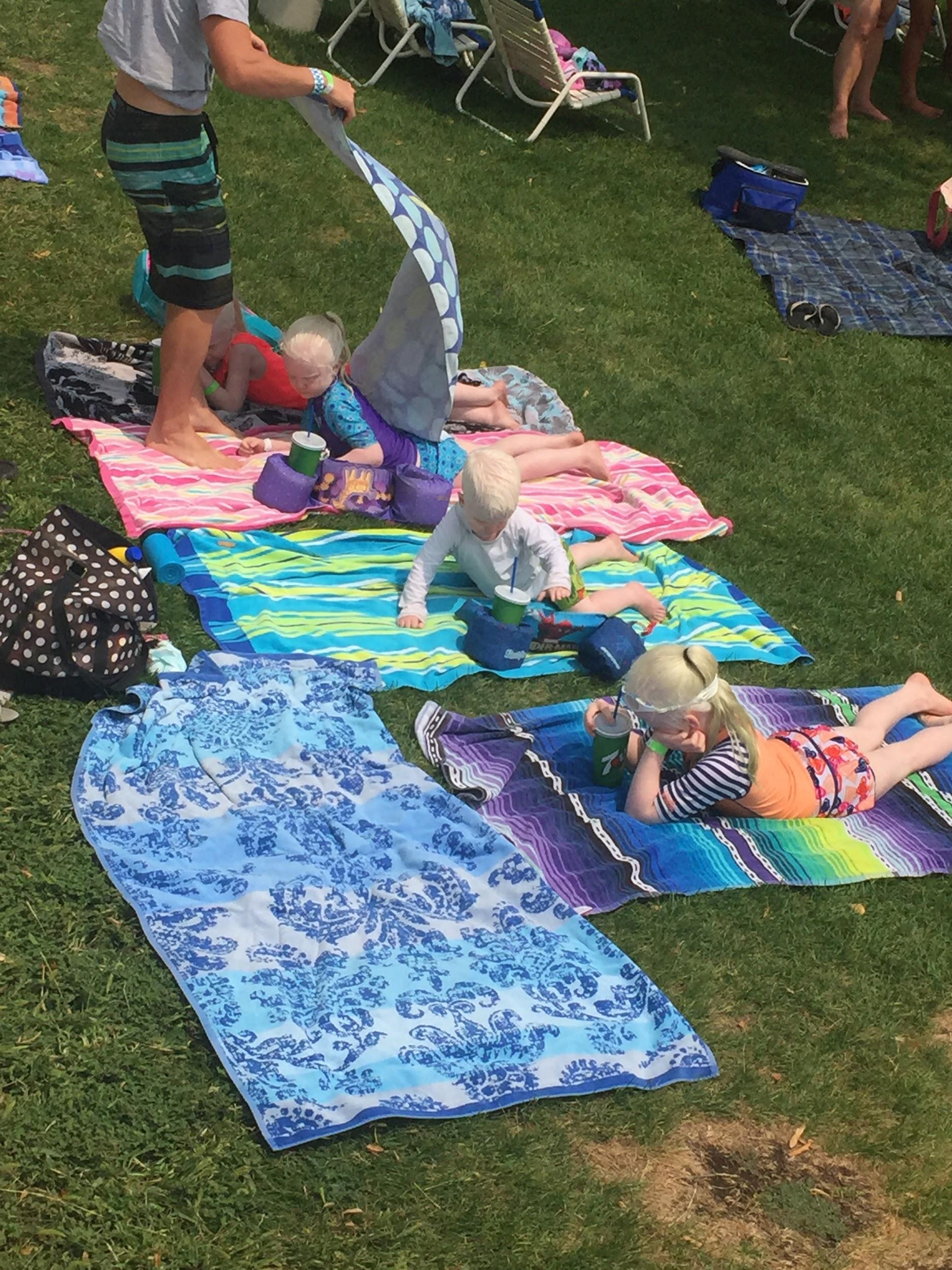 Figure 1 Children relaxing on blankets at a parkWHY WOULD YOU GIVE VISION SERVICES TO A BABY?!?!Attachment is profoundly affected by VisionVision affects every developmental domainVision is the primary motivating sense until about 18 months oldVision is the doorway to learning about our environment and appropriate behaviorLEGAL STUFF: IDEA PART CComparing Part C and Part BPart CReferral to Eligibility is 45 Calendar DaysProcedural SafeguardsPart BEligibility shall be determined within 60 days of consentProcedural SafeguardsComparing Part C and Part BIFSPCurrent levels of functionOutcomesNatural environments6 month reviewLead Agency: Health Dept.IEPPLAAFPGoalsLeast Restrictive EnvironmentAnnual ReviewSEA: State Office of EducationPARENTS DRIVE THE BUS—REALLY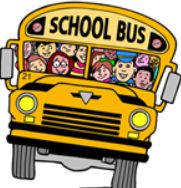 Figure 2 Cartoon drawing of a school bus filled with childrenComparing Part C and Part BPart CProviders are grantees:Private corporationsPrivate providersSchool districtsUniversitiesHealth DeptNO FAPE IN PART C!Part BLocal Education Agency: School DistrictsFree Appropriate Public EducationWhat the Research Says: A Brief LookVirtual Visit Service Delivery ModelThe use of telecommunications technology to deliver services from a distance.Connecting families with service providers:Videoconference: Zoom, Google Meet, FaceTime, WhatsAppTelephone: phone calls, text messages, emailThe ResearchA lot of research in other disciplines, but much less in the field of early intervention visual impairment.What the research says:Promotes best practices in early intervention: coachingIncreases parent engagement in visits and empowers themBenefits and CautionsBenefitsProvides quality family-centered practices / EI services.Allows continuation of services.Increases in frequency of services / visits.Reduces travel.CautionsNot meant to replace in-person home visits, but is a great compliment. Consider a hybrid approach.Need for more research in the field of BVI.Could cause equity issues. Not all families may be able to access services through this service delivery model.HIPPA and FERPA compliance issues.Important to be aware of requirements or guidance, locally and nationally.Building a Rapport“People don’t care how much you know, until they know how much you care.” -- Teddy Roosevelt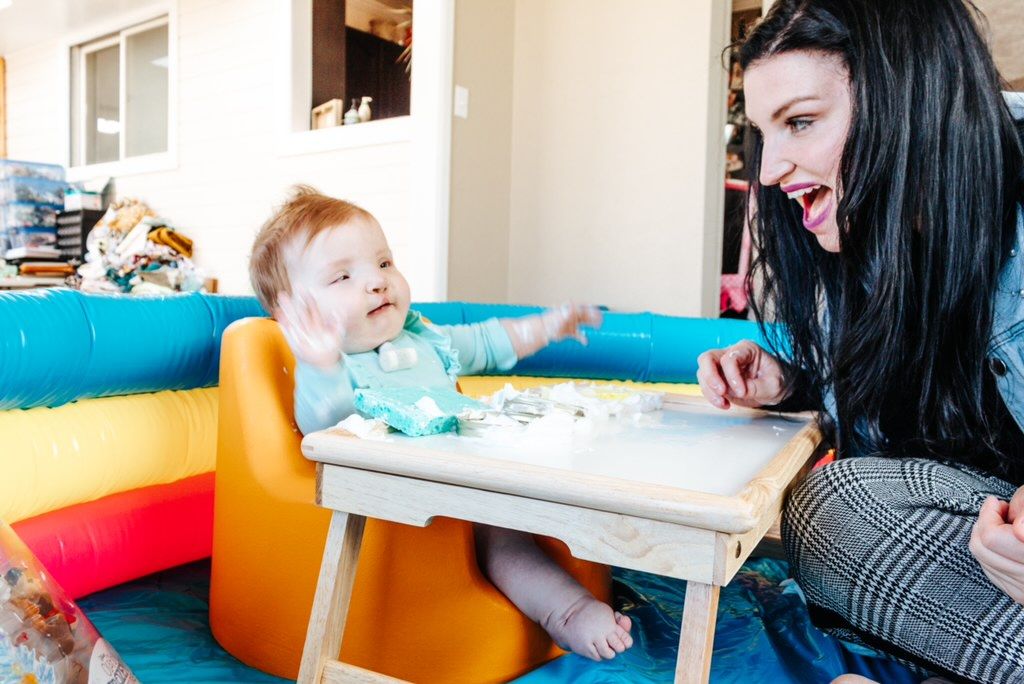 Figure 3 A woman and baby playing at a tableGather Information Ahead of TimeIdentify the source of referral and glean important information:Was child in the NICU? How LongMedical diagnosis?Vision diagnosis?Family circumstances?Making ContactConsider texting to ask permission to callCall the family to introduce yourself and set up your first meetingInitial VisitWhen possible meet with both parentsRemind them where the referral came from and the vision concerns you’re aware ofDiscover their concerns about vision and overall developmentTake time to get to know the familyAsk simple, direct questionsExplore their support networkInitial visit, cont’dAsk about medical care and concernsAfter assessment, share your concerns and explain how your services can helpRefrain from using Special Ed acronyms or jargonPoint out their child’s strengthsAlways include siblingsExpress EnthusiasmKeep in mindIt takes time to build trust with parentsListen with empathyMedical issues are often the top priorityRescheduling is okCaring for a fragile baby is overwhelmingBe sensitive to parents’ needsSleep deprivationFinancial needs etc.Ya Done Good!Validate their experience of having a child with special needsPraise them for the great work they doPoint out specifics on how their care is helping baby progress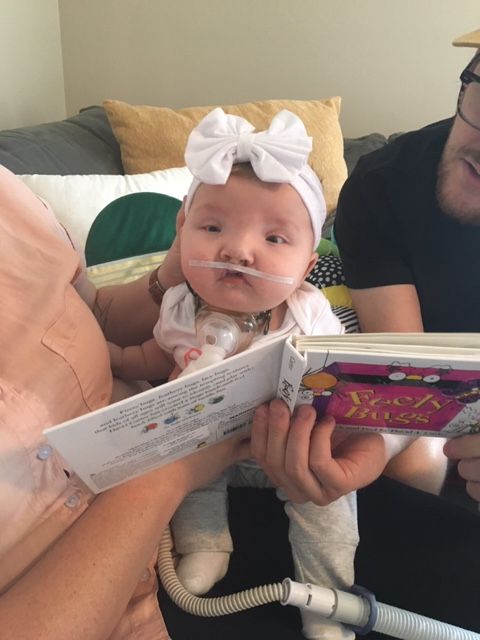 Figure 4 Two adults showing a book to a toddlerVirtual Assessment and Instructional Planning: A Brief Look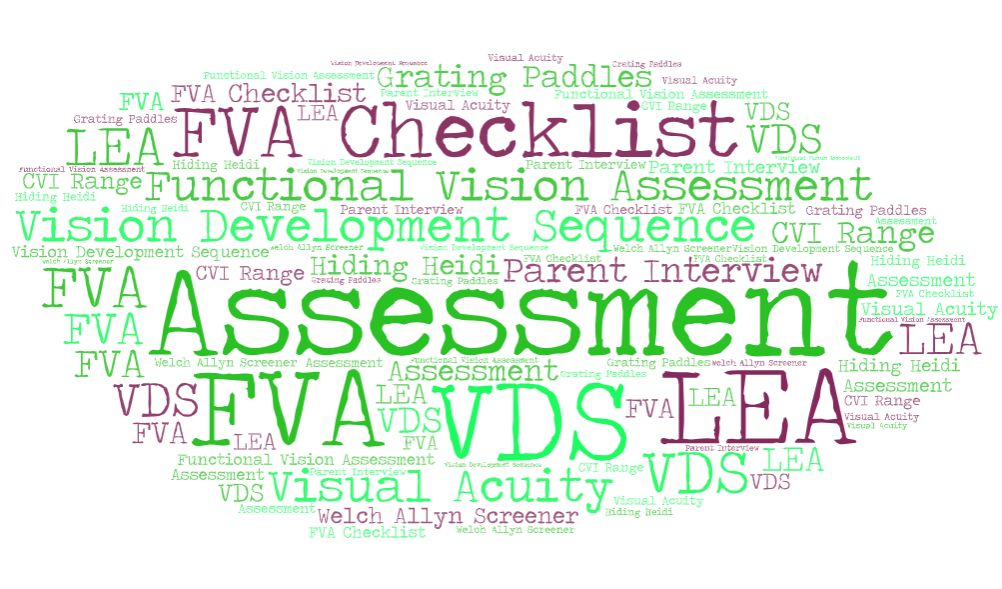 Figure 5 Word cloudVirtual Assessment3 ways to qualify a child for vision services:AssessmentsMedical diagnosis for visionInformed Clinical OpinionNeed consent from the parent to hold visits and complete assessments online.Send Prior Notice for testing and to add vision services to IFSP.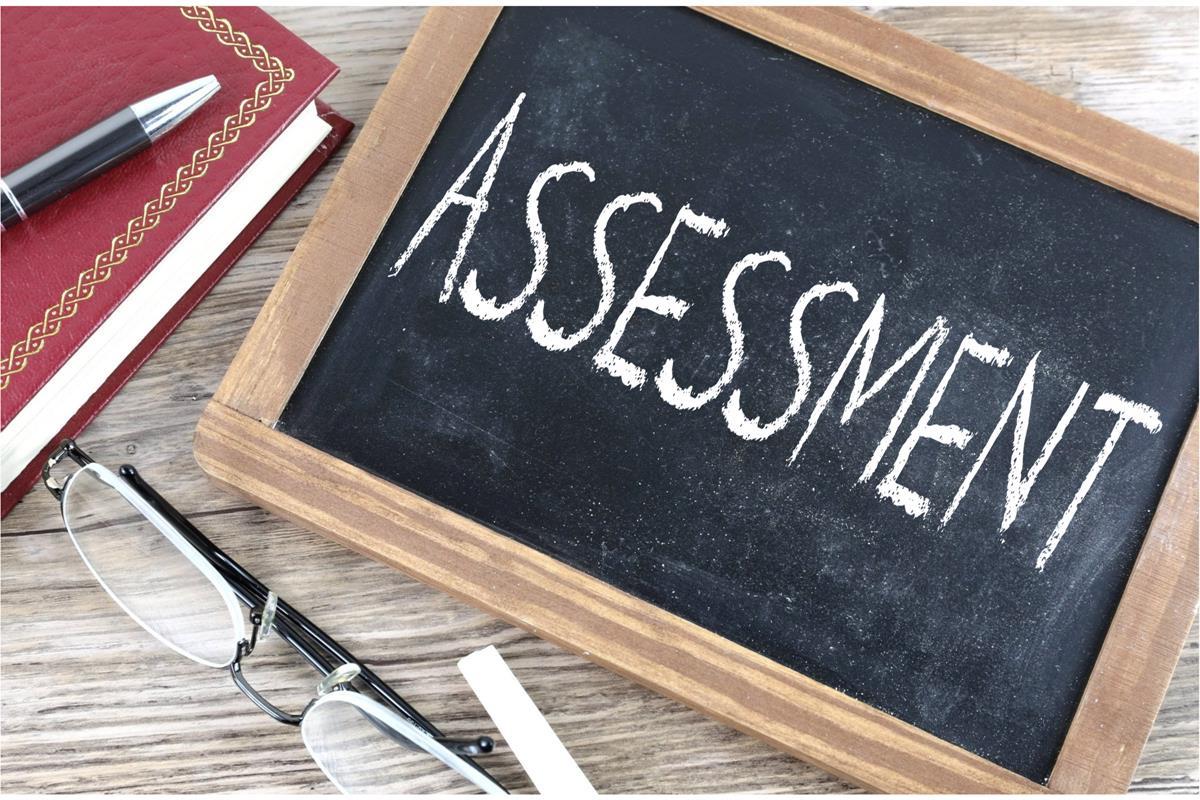 Figure 6 Small chalkboard showing the word "Assessment"Prep for assessment visitResearch info about child (EI files, medical records)Info from initial contactMeeting place:Outdoors at park or in the yardOnlineSend a copy of assessment or checklist to parent if they would like to see what visual behaviors you are looking for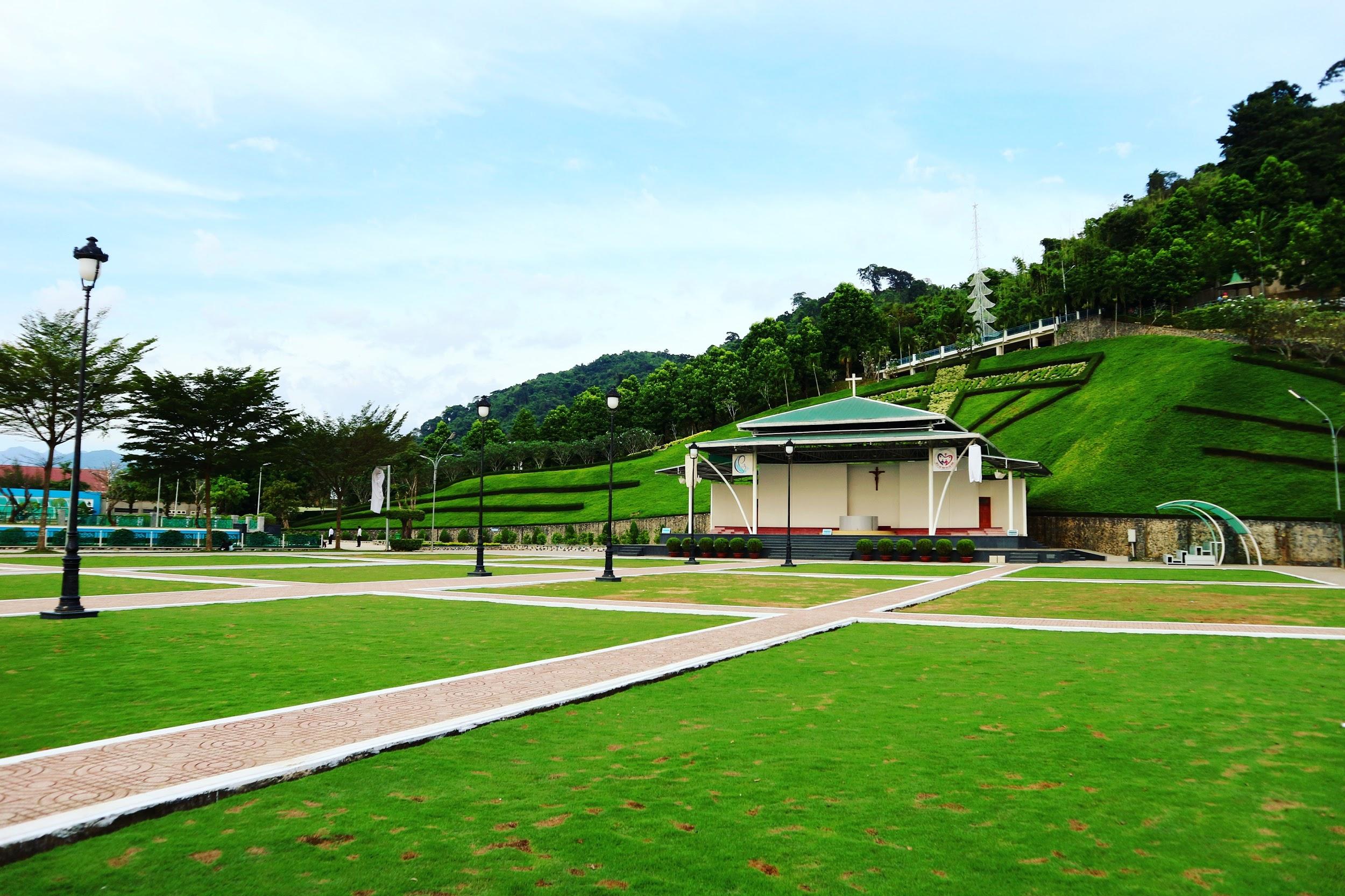 Figure 7 A path and building at a park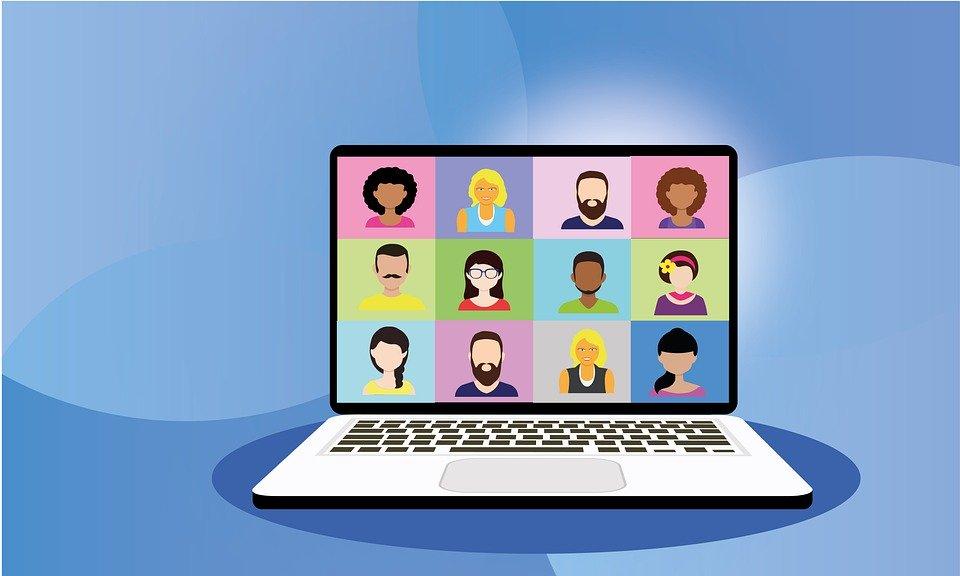 Figure 8 Cartoon of a laptop in an online meetingAssessment InformationParent concernshow child is using or not using their vision,unusual visual behaviors,early visual milestoneseye report (is there a medical dx.?)Observe child’s visual behaviors (on screen)Share observations with parent. “I see….” “Did you see….?”Vision Development Sequence (VDS)Functional Vision Assessment (FVA) or ChecklistGrating Acuity Test using LEA paddles.Testing MaterialsUse the family’s toys.Parents are usually more than willing to help.Drop materials off for testing for the parent to use during the next online visit.VideosHave parent make a video (or two) and send them to you to review.You may not have medical records for vision. Assessments may be on age level BUT… something is going on with how they are using their vision (ICO).Err on the side of caution, possibly pick up child and serve short termInstructional PlanningGoals are based on family concerns and needsRoutines-based interventionDetermine intensity of services (1x, 2x, 3x/month)Resources for instructional materialsUse family toysModify if neededDeliver, email, or mail to family needed items including materials to be printed if family can’t print at home.Bring in needed equipment (ie. switches, braille, books)Dollar store has things that work tooCollaborate with IFSP team (online visits together).Invite colleague to online home visit to help brainstorm strategies.Conducting a Virtual Home VisitBefore the VisitWhen should I send the zoom invite?What if the family no-shows?Are co-visits a good idea?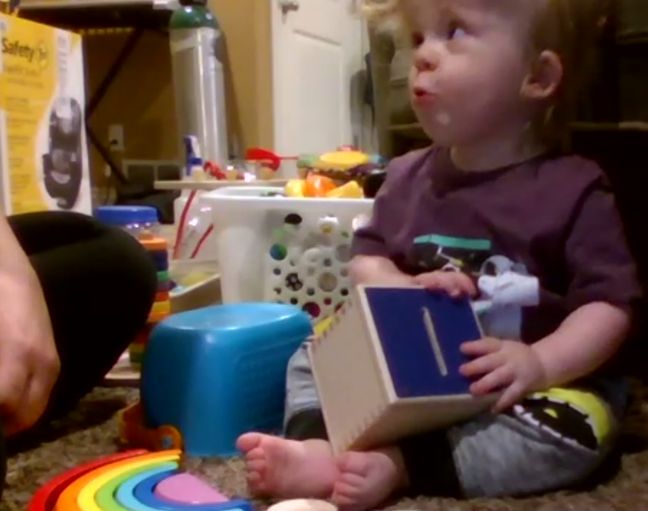 Figure 9 Toddler on the floor playing with toysThe OpeningAsk the family for an updateHealth, jobs, life in generalFollow-up from last visitReview what you worked on and ask about follow-throughAsk the family about their priorities for the visitWhat would you like to work on today?Any routines that aren’t going well?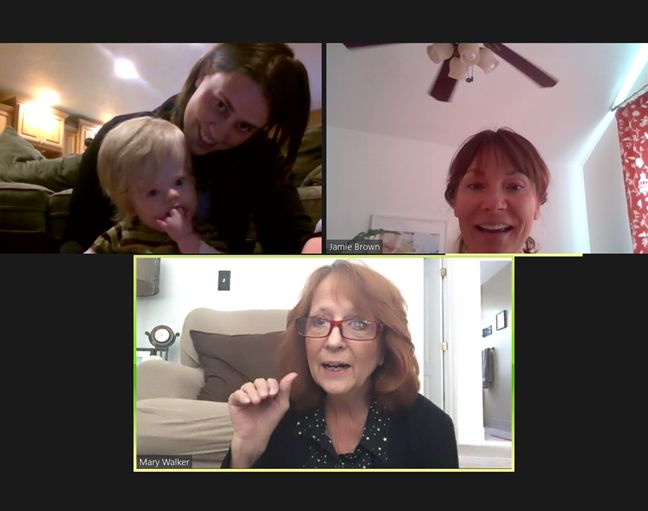 Figure 10 Teachers and a mother with her child in an online meetingThe GoalsAsk the family to get things that will make the visit successfulNo pressure to have everything ready for the visit, instead make that a part of the visit.Do you have the shape sorter we used last week? I can wait while you get it.Do you think we could use a pan from the kitchen for banging?Make adjustments as neededCamera changes, position, etcBe flexible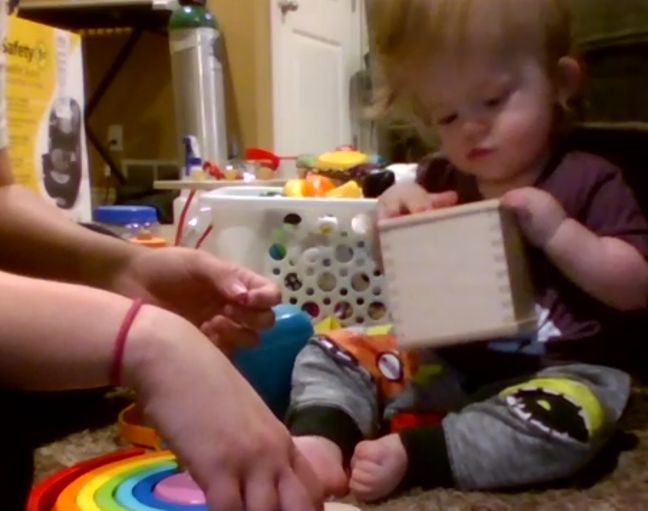 Figure 11 Toddler on the floor playing with toysThe GoalsParent-child focusedOrient the camera so you can see but the parent and child are interactingTry not to distract when the parent has the child’s attentionGive feedback when there’s a break in the interactionIFSP goal addressed•Remind the family of their priorities and let them know we can work on them virtually!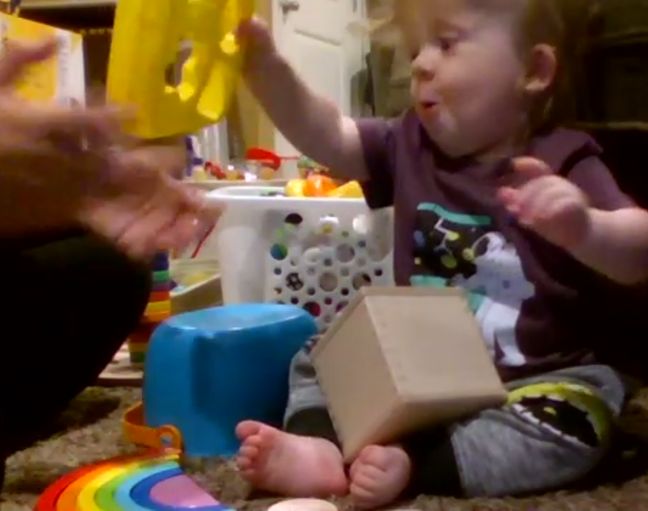 Figure 12 Toddler on the floor playing with toysThe GoalsUse what’s in the homeIt looks like he could use a little support under his arms, do you have a pillow that we could use?What does he like to look at?He really seems to be looking at the pumpkins	can we put those down on his eye level?Consider things that can be dropped off at the home if neededMylar to stuff in the pillowSwitch toy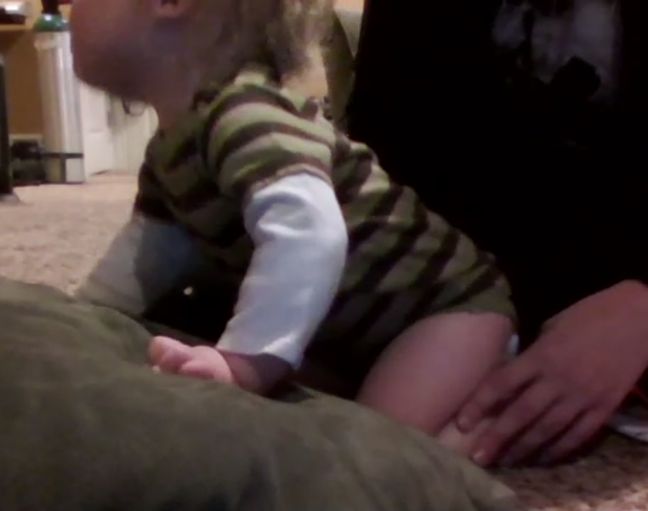 Figure 13 Toddler leaning on pillowThe ClosingReview what you did during the visitTalk about what the family will work onMake a plan if you’re dropping things off at the homeConfirm next visit and talk about what you will work on so the family can be prepared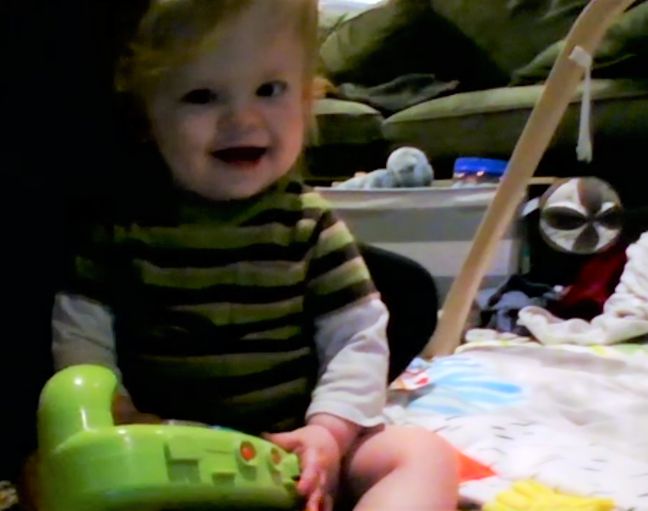 Figure 14 Toddler smiling at camera holding a green toyYOU CAN CONTACT US:karenbo@usdb.orgnanap@usdb.orgmargaretc@usdb.orgpamelac@usdb.orgjamieb@usdb.orgCreditsSpecial thanks to all the people who made and released these awesome resources for free:Presentation template by SlidesCarnivalPhotographs by UnsplashAdditional Resourceshttp://www.eiexcellence.org/resources/suggested-reading/https://leader.pubs.asha.org/doi/10.1044/leader.FTR1.23102018.46https://www.ncbi.nlm.nih.gov/pmc/articles/PMC7020349/#:~:text=Parent%20coaching%20in%20early%20childhood,activities%20%5B6%E2%80%938%5Dhttps://veipd.org/main/pdf/guidance_fac_reflect.pdfhttps://ectacenter.org/~calls/2017/learninglab-supporting.aspTHANK YOU!